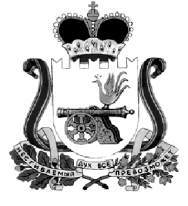 КАРДЫМОВСКИЙ РАЙОННЫЙ СОВЕТ ДЕПУТАТОВР Е Ш Е Н И Еот 29.11.2018                                  № Ре-00080Об отчете постояннойкомиссии по инвестиционной деятельностиЗаслушав и обсудив отчет председателя постоянной комиссии по инвестиционной деятельности Кардымовского районного Совета депутатов о работе в 2018 году, Кардымовский районный Совет депутатовР Е Ш И Л:Отчет председателя постоянной комиссии по инвестиционной деятельности  Кардымовского районного Совета депутатов о работе в 2018 году принять к сведению.Председатель Кардымовского районногоСовета депутатов								Г.Н. КузовчиковаОТЧЕТО РАБОТЕ ПОСТОЯННОЙКОМИССИИ ПО ИНВЕСТИЦИОННОЙ ДЕЯТЕЛЬНОСТИ КАРДЫМОВСКОГО РАЙОННОГОСОВЕТА ДЕПУТАТОВ В 2018 ГОДУПостоянная комиссия по инвестиционной деятельности Кардымовского районного Совета депутатов осуществляет свои полномочия в пределах полномочий Кардымовского районного Совета депутатов как представительного органа муниципального образования «Кардымовский район» Смоленской области с учетом норм положения «О постоянных комиссиях Кардымовского районного Совета депутатов».Советом депутатов 5-го созыва регулярно рассматривались вопросы, связанные с внесением изменений в решение Кардымовского районного Совета депутатов «О бюджете муниципального образования «Кардымовский район» Смоленской области на 2018 год и на плановый период 2019-2020 годов, до рассмотрения Советом депутатов, все проекты обсуждались на заседаниях комиссии по инвестиционной деятельности, которая вносила свои рекомендации.При подготовке к заседаниям комиссии и для последующей разработки проектов решений Кардымовского районного Совета  депутатов комиссия взаимодействовала с предприятиями, организациями района, а также со структурными подразделениями Администрации муниципального образования «Кардымовский район» Смоленской области, с другими постоянными депутатскими комиссиями Кардымовского районного Совета депутатов, запрашивая по вопросам своего ведения необходимые документы, информационные и иные материалы, необходимые для осуществления деятельности комиссии.Помимо вопросов касающихся инвестиционной деятельности рассматривались и другие вопросы, непосредственно не связанные с  инвестиционной деятельностью:- О результатах деятельности отделения полиции по Кардымовскому району за 2017 год.- Об утверждении отчета Администрации муниципального образования «Кардымовский район» Смоленской области о выполнении прогнозного плана приватизации объектов муниципальной собственности муниципального образования «Кардымовский район» Смоленской области.- проект решения «Об утверждении Реестра объектов недвижимости муниципальной собственности муниципального образования «Кардымовский район» Смоленской области;-Об утверждении индексов бюджетных расходов, применяемых для расчета размера дотации районного фонда финансовой поддержки поселений Кардымовского района Смоленской области.- Об утверждении отчета о деятельности Контрольно-ревизионной комиссии муниципального образования «Кардымовский район» Смоленской области за 2017 год.- Об утверждении отчета председателя Кардымовского районного Совета депутатов о результатах деятельности Кардымовского районного Совета депутатов за 2017 год.- проект решения «Об исполнении бюджета муниципального образования «Кардымовский район» Смоленской области за Iполугодие 2018 года»;- проектрешения «О Прогнозе социально-экономического развития муниципального образования «Кардымовский район» Смоленской области на 2018 год»;- проект решения «Об исполнении бюджета муниципального образования «Кардымовский район» Смоленской области за 9 месяцев 2018 года» и многие другие.В целом работа комиссии проводилась слажено и в тесном взаимодействии с представителями Администрации  другими депутатскими комиссиями. Председатель комиссиипоинвестиционной деятельности			А.Г. Латонин